Consent to Communicate via E-mailI understand that authorized personnel from PR Orthotics & OT LLC may communicate with me regarding scheduling, the treatment being provided, educational information including newsletters as it relates to health-related services available at PR Orthotics & OT LLC, or alternative treatments, locations or providers.  I hereby authorize PR Orthotics & OT LLC, through its appropriate personnel, to communicate with me regarding scheduling, treatment and billing and payment for services rendered on my child’s behalf.  I agree to receive such communication via email at the following email address:  _____________________________________________________________________________________________     Email address (print clearly)____________________________________________________________________________________Patient/Guardian Signature			Date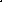 